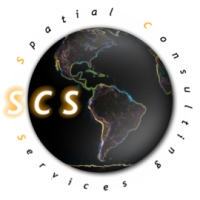 James ThomasManager  Chris FaulknerAssistant Manager/Web Designer  Paul Kaiser Jordan Stanley   Weller-AlexanderAnalystsImplementation of GIS techniques for potential improvements in the City of .Prepared By:Spatial Consulting ServicesTable of Contents     Introduction	Summary . . . . . . . . . . . . . . . . . . . . . . . . . . . . . . . . . . . . . . . . . . . . . . . . . . . . . . . . . . . . . . . . . . . . . 3	Purpose  . . . . . . . . . . . . . . . . . . . . . . . . . . . . . . . . . . . . . . . . . . . . . . . . . . . . . . . . . . . . . . . . . . . . . . 3	Scope  . . . . . . . . . . . . . . . . . . . . . . . . . . . . . . . . . . . . . . . . . . . . . . . . . . . . . . . . . . . . . . . . . . . . . . . . 3Proposal	Data . . . . . . . . . . . . . . . . . . . . . . . . . . . . . . . . . . . . . . . . . . . . . . . . . . . . . . . . . . . . . . . . . . . . . . . . .  4	Methodology . . . . . . . . . . . . . . . . . . . . . . . . . . . . . . . . . . . . . . . . . . . . . . . . . . . . . . . . . . . . . . . . .   5		Data Collection . . . . . . . . . . . . . . . . . . . . . . . . . . . . . . . . . . . . . . . . . . . . . . . . . . . . . . . .   5		Data Analysis . . . . . . . . . . . . . . . . . . . . . . . . . . . . . . . . . . . . . . . . . . . . . . . . . . . . . . . . . .  5		Interactive Map Display . . . . . . . . . . . . . . . . . . . . . . . . . . . . . . . . . . . . . . . . . . . . . . . . .   5	Budget . . . . . . . . . . . . . . . . . . . . . . . . . . . . . . . . . . . . . . . . . . . . . . . . . . . . . . . . . . . . . . . . . . .     6- 7	Timetable . . . . . . . . . . . . . . . . . . . . . . . . . . . . . . . . . . . . . . . . . . . . . . . . . . . . . . . . . . . . . . . . . . . .   8		Timeline . . . . . . . . . . . . . . . . . . . . . . . . . . . . . . . . . . . . . . . . . . . . . . . . . . . . . . . . . . .  8 - 9	Final Deliverables . . . . . . . . . . . . . . . . . . . . . . . . . . . . . . . . . . . . . . . . . . . . . . . . . . . . . . . . . . . . . 10Conclusions  . . . . . . . . . . . . . . . . . . . . . . . . . . . . . . . . . . . . . . . . . . . . . . . . . . . . . . . . . . . . . . . . . . . . . .  10Participation . . . . . . . . . . . . . . . . . . . . . . . . . . . . . . . . . . . . . . . . . . . . . . . . . . . . . . . . . . . . . . . . . . . . . . 11SummaryThe City of  was incorporated in 1984 as a .  In 1989 with a population of 600, the city became a Type-A General Law City and currently has a population of 1300.  As the city has increased in population, the needs for the resources of a Geographic Information System (GIS) became apparent.   Utilization of the tools offered through GIS systems will benefit the overall organization and execution of city processes. The organization of city planning tools such as zoning and infrastructure maintenance helps to expedite decisions that become increasingly more difficult as the population grows.  A GIS system will help the various commissions and committees visualize Woodcreek's area with more data availability in order to perform their duties more effectively.  Conveying information through map displays to the citizens of Woodcreek during public hearings can make presentations more productive and effective.  By using GIS, any changes to current land use or infrastructure can be updated quickly.  GIS has helped plan orderly development for other small cities and governments.  Many cities have developed online mapping services that allow for citizens to have access to public geographic data for reference.  The City of Nanaimo, British Columbia has integrated some of its public data using Google Earth.  This type of interactive mapping service would be beneficial to the City of .PurposeThe purpose of our project is to build a formal mapping system for the City of  by developing a GIS database.  This mapping system will display zoning regulations, administrative boundaries, topographic information, and infrastructure status.  The system will greatly increase the efficiency of city functions.  A GIS mapping system will display the spatial relationships with greater accuracy and functionality than current map documents.ScopeOur study area will be the central Texas City of Woodcreek located within .  The city limits encompass 686 acres and the ETJ extends one half mile beyond the incorporated boundaries.                                                                                                 DataBoth primary and secondary data will be used for the project.  Primary data, collected by SCS, will be the Global Positioning System (GPS) points and digital photographs of the commercial signage located in the city limits and ETJ.Secondary data, which is compiled by other agencies, will be collected from various state, regional, and local sources.  Texas Natural Resource Information System (TNRIS), Capitol Area Counsel of Government (CAPCOG), Hays County Appraisal District (HCAD), and  all have publicly available data online that will be used in the project.Other data such as older paper maps were provided by the client.City Limits ()  ()Floodplain data (CAPCOG) derived from Federal Emergency Management Agency (FEMA)Property Parcels (HCAD)Street Centerlines (CAPCOG)Digital Imagery (CAPCOG and TNRIS)Traffic Signs (City of )Road Conditions (City of )Fire Hydrant Locations (City of )Zoning Information (City of )MethodologyAll data will be collected and prepared using ESRI ArcGIS 9.2 software.  Data CollectionPrimary data will be collected using a GPS unit and Digital CameraCollection of city data will be obtained from city officialsOther data will be collected from online sources with free, publicly available data:www.tnris.org TNRISwww.capcog.org CAPCOGwww.co.hays.tx.us www.hayscad.com Hays County Appraisal DistrictData AnalysisAfter all data has been collected, we will begin to digitize and Geo-Reference the paper maps obtained from the city.  By Geo-Referencing these maps, we will be able to create a database for the traffic signs and fire hydrants point data.  Data for future and past road repairs will be integrated into the street centerlines layer by creating new attributes in the table.The ETJ will be derived from the City Limits file using the Buffer and Erase GIS tools.GPS points collected will be linked to the digital photos of commercial signage and incorporated into a GIS file using GPS-Photo link software.A zoning map will be derived from the HCAD parcel shapefile and color coded to match existing zoning status.100 year floodplain data will overlay aerial imagery and roads data.Interactive Map DisplayAfter all collection and analysis has been completed using ArcGIS 9.2, data will be converted into an appropriate format for use in an online interactive map display.The interactive map display and website will be designed using open source software available free of charge.                                                                                      BudgetTimetableTimelineData CollectionWeek 1:Research Meet with Dr. Sally Caldwell, Mayor Pro Tem of Obtain available maps and information from Dr. CaldwellNeeds AssessmentPrioritizing of project phases and tasksWeek 2:GPS business signs around Woodcreek and take pictures of the signsMake visual confirmation of placed pointsCollect required data (roads, boundaries, floodplain data, parcels, etc…)Data ProcessingWeek 3:Digitize street sign mapWeek 4:Digitize street condition mapTimeline Continued…Data InterpretationWeek 5:Digitize street priority map for resurfacing needsWeek 6:Create zoning map for residential and non-residential areasWeek 7:Update floodplain mapWeek 8:Create GPS map of business signsFinal DeliverablesWeek 6:Webmaster to begin work on website as other project tasks are being performed.Week 9:Webmaster to integrate pictures to GPS points of business signs through IMS or GoogleFinalization of project tasksCreation of PosterWeek 10:Final report completedDelivery of project to clientTeam Website completed and made activeFinal DeliverablesUpon completion of this project, S.C.S. will provide the city of , TX with all pertinent analysis and research in digital and physical forms.Detailed Final Report introducing the specialized formal mapping system created for .Professional visualization of all maps created for Woodcreek, in poster format, containing detailed analysis and results.Two complete copies of project files in a digital media format (CD or DVD depending on space requirements) containing the following:All data files Metadata files for all data filesFinal Report in Word and PDF formatsDigital copy of final posterPowerPoint representation of Final Project and Final ReportInstallation file for interactive web displayFull copy of Spatial Consulting Services website containing all relevant documents and maps.Instructions on CD/DVD usage, including a Table of Contents for folder and file entries.ConclusionThe establishment of organized and efficient strategies in relation to a city’s master plan, details prioritized ambitions through effective communication. Whether a city is undertaking its infancy, or has reached countless aspirations through conventional means, custom-built GIS applications and services offer exceptional new resources in the pursuit of all ideals. Spatial Consulting Services is committed to honor the principles of  by providing professional and exceptional GIS solutions suited for today’s needs and well into the future.ParticipationJames ThomasBudget	TimetableTimelinePowerPoint PresentationFinal EditsChris FaulknerMethodology - SoftwareFinal DeliverablesConclusionParticipationLogoPaul KaiserIntroductionDataMethodology Jordan StanleyIntroductionMethodology Weller-AlexanderCover page Title pageTable of ContentsMethodologyData CollectionTotal Hours ([10 hours/week * 2 weeks * 3 consultants] + [5Total Hours ([10 hours/week * 2 weeks * 3 consultants] + [5Total Hours ([10 hours/week * 2 weeks * 3 consultants] + [5Total Hours ([10 hours/week * 2 weeks * 3 consultants] + [5Total Hours ([10 hours/week * 2 weeks * 3 consultants] + [5Hours/week * 2 weeks * 1 mgr.] + [7 hours * 2 weeks * 1 asst. mgr.])………………………………….Hours/week * 2 weeks * 1 mgr.] + [7 hours * 2 weeks * 1 asst. mgr.])………………………………….Hours/week * 2 weeks * 1 mgr.] + [7 hours * 2 weeks * 1 asst. mgr.])………………………………….Hours/week * 2 weeks * 1 mgr.] + [7 hours * 2 weeks * 1 asst. mgr.])………………………………….Hours/week * 2 weeks * 1 mgr.] + [7 hours * 2 weeks * 1 asst. mgr.])………………………………….84Hourly Pay…………………………………………………………………………….Hourly Pay…………………………………………………………………………….Hourly Pay…………………………………………………………………………….Hourly Pay…………………………………………………………………………….Hourly Pay…………………………………………………………………………….$35.00 Total……..…………………………………………………………………………..Total……..…………………………………………………………………………..Total……..…………………………………………………………………………..Total……..…………………………………………………………………………..Total……..…………………………………………………………………………..Total……..…………………………………………………………………………..$2,940.00 Data AnalysisTotal Hours ([10 hour/week * 8 weeks * 3 consultants] + [5 Total Hours ([10 hour/week * 8 weeks * 3 consultants] + [5 Total Hours ([10 hour/week * 8 weeks * 3 consultants] + [5 Total Hours ([10 hour/week * 8 weeks * 3 consultants] + [5 Total Hours ([10 hour/week * 8 weeks * 3 consultants] + [5 Hours/week * 8 weeks * 1 mgr.] + [7 hours * 8 weeks * 1 asst. mgr.])………………………………….Hours/week * 8 weeks * 1 mgr.] + [7 hours * 8 weeks * 1 asst. mgr.])………………………………….Hours/week * 8 weeks * 1 mgr.] + [7 hours * 8 weeks * 1 asst. mgr.])………………………………….Hours/week * 8 weeks * 1 mgr.] + [7 hours * 8 weeks * 1 asst. mgr.])………………………………….Hours/week * 8 weeks * 1 mgr.] + [7 hours * 8 weeks * 1 asst. mgr.])………………………………….336Hourly Pay…………………………………………………………………………….Hourly Pay…………………………………………………………………………….Hourly Pay…………………………………………………………………………….Hourly Pay…………………………………………………………………………….Hourly Pay…………………………………………………………………………….$45.00 Total……..…………………………………………………………………………..Total……..…………………………………………………………………………..Total……..…………………………………………………………………………..Total……..…………………………………………………………………………..Total……..…………………………………………………………………………..Total……..…………………………………………………………………………..$15,120.00 System ManagementSystem ManagementProject ManagerTotal Hours…………………………………………………………Total Hours…………………………………………………………Total Hours…………………………………………………………Total Hours…………………………………………………………Total Hours…………………………………………………………50Hourly Pay…..…...…………………………………………………Hourly Pay…..…...…………………………………………………Hourly Pay…..…...…………………………………………………Hourly Pay…..…...…………………………………………………Hourly Pay…..…...…………………………………………………$60.00 Pay………….………………………………...………………………Pay………….………………………………...………………………Pay………….………………………………...………………………Pay………….………………………………...………………………Pay………….………………………………...………………………$3,000.00 Assistant Project ManagerTotal Hours…………………………………………………………Total Hours…………………………………………………………Total Hours…………………………………………………………Total Hours…………………………………………………………Total Hours…………………………………………………………30Hourly Pay…..…...…………………………………………………Hourly Pay…..…...…………………………………………………Hourly Pay…..…...…………………………………………………Hourly Pay…..…...…………………………………………………Hourly Pay…..…...…………………………………………………$50.00 Pay………….………………………………...………………………Pay………….………………………………...………………………Pay………….………………………………...………………………Pay………….………………………………...………………………Pay………….………………………………...………………………$1,500.00 Web DeveloperTotal Hours…………………………………………………………Total Hours…………………………………………………………Total Hours…………………………………………………………Total Hours…………………………………………………………Total Hours…………………………………………………………10Hourly Pay…..…...…………………………………………………Hourly Pay…..…...…………………………………………………Hourly Pay…..…...…………………………………………………Hourly Pay…..…...…………………………………………………Hourly Pay…..…...…………………………………………………$45.00 Pay………….………………………………...………………………Pay………….………………………………...………………………Pay………….………………………………...………………………Pay………….………………………………...………………………Pay………….………………………………...………………………$450.00 TOTAL…………………………………………………………………………………TOTAL…………………………………………………………………………………TOTAL…………………………………………………………………………………TOTAL…………………………………………………………………………………TOTAL…………………………………………………………………………………TOTAL…………………………………………………………………………………$4,950.00 Equipment CostsSupplies ($160/GPS unit * 2 GPS units)……………………………..Supplies ($160/GPS unit * 2 GPS units)……………………………..Supplies ($160/GPS unit * 2 GPS units)……………………………..Supplies ($160/GPS unit * 2 GPS units)……………………………..Supplies ($160/GPS unit * 2 GPS units)……………………………..$320.00 Maintenance ($125/workstation * 5 workstations)………………..Maintenance ($125/workstation * 5 workstations)………………..Maintenance ($125/workstation * 5 workstations)………………..Maintenance ($125/workstation * 5 workstations)………………..Maintenance ($125/workstation * 5 workstations)………………..$625.00 Depreciation([$3,000/workstations * 5 workstations]([$3,000/workstations * 5 workstations]([$3,000/workstations * 5 workstations]([$3,000/workstations * 5 workstations]* [4 months/36 months] * 2.5 months equipment will be* [4 months/36 months] * 2.5 months equipment will be* [4 months/36 months] * 2.5 months equipment will be* [4 months/36 months] * 2.5 months equipment will be* [4 months/36 months] * 2.5 months equipment will bein exclusive use for project)…………………….…….…….…………in exclusive use for project)…………………….…….…….…………in exclusive use for project)…………………….…….…….…………in exclusive use for project)…………………….…….…….…………in exclusive use for project)…………………….…….…….…………$4,166.67 Total…………………………………………………………………………………Total…………………………………………………………………………………Total…………………………………………………………………………………Total…………………………………………………………………………………Total…………………………………………………………………………………Total…………………………………………………………………………………$5,111.67 DataPurchased Data…………………………………………………….Purchased Data…………………………………………………….Purchased Data…………………………………………………….Purchased Data…………………………………………………….Purchased Data…………………………………………………….N/ASoftware License for 10 weeks Software License for 10 weeks Software License for 10 weeks (ESRI license at $1500/station * 5 stations)……..……………………...……………..(ESRI license at $1500/station * 5 stations)……..……………………...……………..(ESRI license at $1500/station * 5 stations)……..……………………...……………..(ESRI license at $1500/station * 5 stations)……..……………………...……………..(ESRI license at $1500/station * 5 stations)……..……………………...……………..(ESRI license at $1500/station * 5 stations)……..……………………...……………..$7,500.00 Travel Expenses120 miles at $0.34/mile………………………………………….…..…120 miles at $0.34/mile………………………………………….…..…120 miles at $0.34/mile………………………………………….…..…120 miles at $0.34/mile………………………………………….…..…120 miles at $0.34/mile………………………………………….…..…$40.80 TOTAL COSTS……………………………………………………………………………………….……………………………………………………………………………………….……………………………………………………………………………………….……………………………………………………………………………………….……………………………………………………………………………………….……………………………………………………………………………………….$35,662.47 Week12345678910Data Collection2 weeks2 weeksData Processing2 weeks2 weeksData Interpretation4 weeks4 weeks4 weeks4 weeksFinal Deliverables5 weeks5 weeks5 weeks5 weeks5 weeks